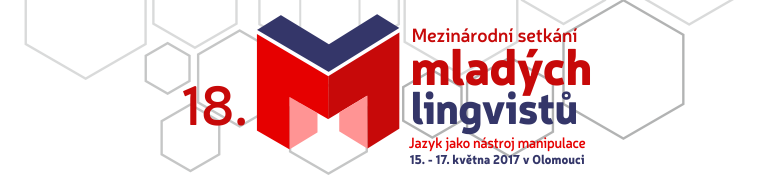 ProgramPondělí 17. května 20178.30–9.45 	REGISTRACE na FF UP, OLOMOUC: tř. Svobody 26, 3. patro, katedra bohemistiky9.30 	Pracovní setkání soutěžní poroty: AULA 2.31, celostátní kolo lingvistické soutěže Student a věda10.00 	Slavnostní zahájení konference (AULA 2.31), úvodní přednáška: Umělecký překlad – ztráty a nálezyDoc. PhDr. Ivana Bozděchová, CSc. (FF UK Praha)Úvodní slovo: Mgr. Eva Nováková11.00–12.15	PŘESTÁVKA NA OBĚD12.15–18.00	Celostátní kolo lingvistické soutěže Student a věda (AULA 2.31) – 15 minut soutěžní příspěvek + diskuse (délka dle poroty)18.00–18.30	ZASEDÁNÍ POROTY18.30	SLAVNOSTNÍ VYHLÁŠENÍ výsledků celostátní lingvistické soutěže Student a věda (AULA 2.31)Pozn.: referáty hlavní části konference – 20 minut referát + 10 minut diskuse, popř. podle moderátorů. Prosíme o dodržování časů přestávek.						                         Aula 2.31 – 2. patroUčebna 3.01 – 3. patroUčebna 3.02 – 3. patro1. blok: 12.15–14.0014.00–14.30	PŘESTÁVKA / COFFEE BREAK2. blok: 14.30–16.0016.00–16.30 	PŘESTÁVKA / COFFEE BREAK3. blok: 16.30–18.00Úterý 16. května 20171. blok: 10.00–11.0011:00–11.30	 PŘESTÁVKA / COFFEE BREAK2. blok: 11.30–13.0013.00–14.30	PŘESTÁVKA NA OBĚD3. blok: 14.30–16.00 16:00–16.30		PŘESTÁVKA / COFFEE BREAK4. blok: 16.30–18.00 18.00		Neformální posezení na zahrádce pizzerie U NetopýraStředa 17. května 2017blok: 9.30–11.0011.00–11.30		PŘESTÁVKA / COFFEE BREAK11.30 		SLAVNOSTNÍ UKONČENÍ KONFERENCE (uč. 3.02)SEKCE A (aula 2.31)SOUTĚŽ Student a vědaSEKCE B (místnost 3.02)Referáty hlavní části konferenceLada RybníčkováKateřina Fintesová (FF MU): Mikrostruktura substantivních hesel 
v Thesauru linguae bohemicae Václava Jana RosyGourgen Karapetyan (LU Jerevan): On the (Re)Construction of Newspeak in the Armenian Translation of G. Orwell’s Nineteen Eighty-FourNatálie Holáková (PdF JČU): Anglické slangové výrazy v mluvě současné české mládežeHeghine Kharazyan (LU Jerevan):  Linguistic Manipulation in American Print PSAsDominika Kuruncziová (FF MU): Homogenita – experimentálna štúdiaLada Rybníčková (FF UP): Informative Presuppositions in AVTLukáš Kyjánek (PdF UHK): Měření jazykové vzdálenosti mezi západoslovanskými jazykyLada Rybníčková (FF UP): Informative Presuppositions in AVTKarolína Lipská (FF UK): Modus po verbech opinandi 
v (před)klasické francouzštiněLada Rybníčková (FF UP): Informative Presuppositions in AVTSEKCE A (aula 2.31)SOUTĚŽ Student a vědaSEKCE B (místnost 3.02)Referáty hlavní části konferenceKateřina SzokalováTomáš Musil (FF UK): Strojový překlad z hlediska filosofie jazykaMichal Rubáš (FF UP): Nominace jako nástroj politické a mediální manipulaceLenka Novotná (PdF MU): Metafory ve vzdělávání: systematická analýza metafor dyslexieHana Bednářová (FF UK): Internetové memy jako nástroj persvazeMonika Poláková (PdF JČU): Nová slova v anglickém jazyceGalina Prokudina (FF MU): Rozvoj novořeči v Rusku během sovětské doby a způsoby jejího používání ve vybraných textech současné ruské literatury Alžběta Růžičková (FF UK): Strategie maskování hlasu u českých mluvčíchŽižková Hana (FF MU): Manipulace s příslovečnými spřežkamiLenka Schindlerová (FF UP): Překlad a zpětný překlad: Analýza knižních a filmových zpracování Malé čarodějnice Otfrieda PreußleraŽižková Hana (FF MU): Manipulace s příslovečnými spřežkamiSEKCE A (aula 2.31)SOUTĚŽ Student a vědaSEKCE B (místnost 3.02)Referáty hlavní části konferenceKateřina DanielováMarie Sochorová (FF JČU): Verbální a neverbální prostředky persvaze na českých a německých billboardechBarbora Kočařová (FF MU): Žákovské korpusy a jejich dataIveta Šafratová (FF MU): K neekvivalenci negovaných komparativů (ne víc než vs.  není víc než): experimentální studieKateřina Danielová (FF UP): Analýza korpusových dat jako zdroj gramatických informací o epistemické modalitěJakub Wenzel (FF UP): Metaforické strukturace radosti v českém 
a japonském jazykovém obraze světaLucie Štěrbová (FF MU): Vybrané názvy barviv ve staré češtině a jejich etymologieWendy Zimmerová (FF UP): Lexikální prostředky porušující neutralitu v televizním zpravodajstvíLucie Štěrbová (FF MU): Vybrané názvy barviv ve staré češtině a jejich etymologieWORKSHOP A (místnost 3.01)Diachronní workshopŠtěpán ŠimekWORKSHOP B (místnost 3.02)Čeština jako cizí jazykKateřina Szokalová + Pavla PoláchováPavel Kosek (FF MU) a Radek Čech (FF OU): Teoretická východiska zkoumání pronominálních enklitik ve starší češtině Michaela Kopečková (FF UP): Výuka výslovnosti u cizinců – dril 
i zábavaOlga Navrátilová (FF MU): Slovosled pronominálních enklitik v první staročeské biblické redakciMichala Králíková (FF MU): Vliv přízvuku L1 na vnímání vokalické kvantity češtiny jako L2WORKSHOP A (místnost 3.01)Diachronní workshopOlga NavrátilováWORKSHOP B (místnost 3.02)Čeština jako cizí jazykKateřina Szokalová + Pavla PoláchováTereza Hejdová (ÚJČ AV): Substantiva tvořená sufixem -ota ve staré a střední češtiněKULATÝ STŮL 
Kateřina Szokalová + Pavla Poláchová a jejich hostépříklady dobré praxe, tradiční i alternativní přístupy k výuce, problémy učitelů češtiny etc.Kateřina Heřmanská (ÚJČ AV): Poznámky k vývoji deverbativních substantiv s formantem -ovna/-(ov)na ve staré a střední češtiněKULATÝ STŮL 
Kateřina Szokalová + Pavla Poláchová a jejich hostépříklady dobré praxe, tradiční i alternativní přístupy k výuce, problémy učitelů češtiny etc.Jiří Pergler (ÚJČ AV): K funkčnímu využití verbálních substantiv ve staré a střední češtiněKULATÝ STŮL 
Kateřina Szokalová + Pavla Poláchová a jejich hostépříklady dobré praxe, tradiční i alternativní přístupy k výuce, problémy učitelů češtiny etc.Michal Hořejší (ÚJČ AV): Deverbativní místní jména ve staré a střední češtině – samostatná kategorie?KULATÝ STŮL 
Kateřina Szokalová + Pavla Poláchová a jejich hostépříklady dobré praxe, tradiční i alternativní přístupy k výuce, problémy učitelů češtiny etc.WORKSHOP A (místnost 3.01)Diachronní workshop Jiří PerglerWORKSHOP B (místnost 3.02)Čeština jako cizí jazykKateřina Szokalová + Pavla PoláchováJan Dušek (ÚJČ AV): Diachronní úkoly v učebnicích českého jazyka pro SŠBarbora Kočařová (FF MU): Mluvený žákovský korpus: transkripce nahrávekOndřej Mrázek (FF MU): Na počátku bylo… Matouš CorporaKateřina Szokalová (FF UP): Hlavní problematika výuky češtiny 
u čínských studentůZuzana Lukšová (ÚJČ AV): Vnitřní struktura výkladu Matoušova evangelia Mikuláše z Lyry v jeho staročeském překladuPetra Chvojková (FF UP) a Jitka Horáková (FF UP): Hledá se „superobčan“ – východiska pro tvorbu zkoušky z českých reáliíPetra Chvojková (FF UP) a Jitka Horáková (FF UP): Hledá se „superobčan“ – východiska pro tvorbu zkoušky z českých reáliíWORKSHOP A (místnost 3.01)Diachronní workshop Jana ZdeňkováWORKSHOP B (místnost 3.02)Jazyk – věc veřejnáEva NovákováRobert Dittmann (FF UK): Perikopální čtení v jednotě bratrskéKateřina Opletalová (FF UK): Příklad fonetické analýzy francouzského prezidentského diskurzuAndrea Svobodová (ÚJČ AV): Kolik prologů měl nejstarší český překlad bible?Jaroslav Izavčuk (JČU): O moci i bezmoci jazyka sociálních médií v politické kampani Klára Matiasovitsová a Kateřina Voleková (ÚJČ AV): Tradice staročeských prologů po roce 1500Monika Pitnerová (FF UP): Analýza extralingválních prostředků s potenciálem porušovat zásady informační kvality v hlavním zpravodajství České televize